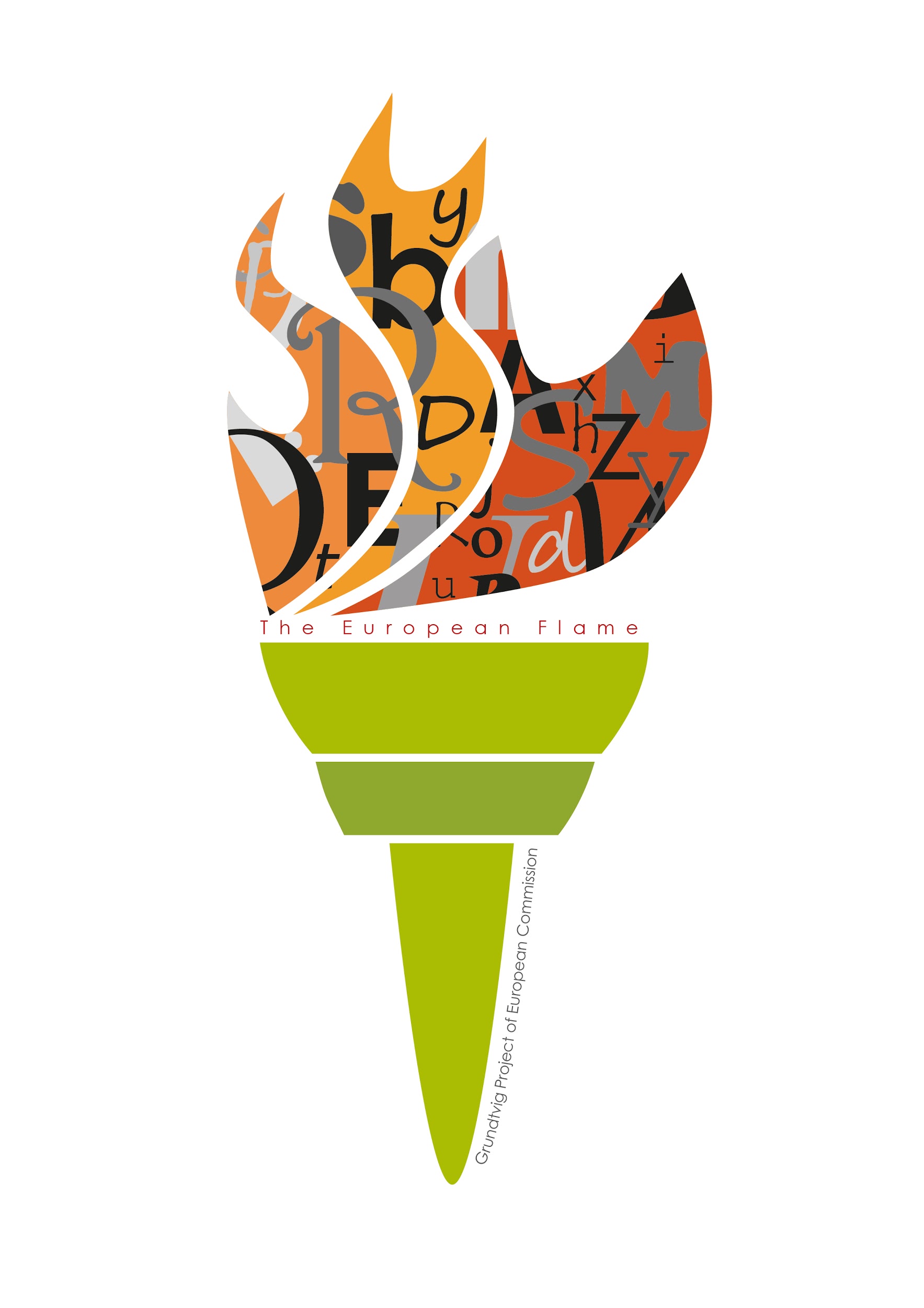 Learner specific requirementsLabel OptionsExamples/remarksLanguagesMore than 10 languages Less than 10 languageslanguage independentIf less than 10 languages, please specifyLevelBeginnerIntermediateAdvancedBeginner = A1-A2Intermediate = B1Advanced = B2/C1/C2PurposeMeet/choose new wordsDiscover the meaning/formIntegrate (new) wordsConsolidate wordsMaster/use words Please indicate the level(s) that are relevant for the tool or activity. Here are some examples of activities:Read, watch TV, look up the words...Picture dictionary, google images, translation, spelling, pronunciationMind maps, matching exercise, context embedding (in sentence or story), relation to other words,collocation.Gap exercises, memory, flash cards, drilling,...Blog, social media, record yourself...FormatDigital onlineDigital offlineNon-digitalWebsites, apps for tablets/smartphonesDownloadable digital paper, recording yourselfPost-it, word listFeedbackYes, on exerciseYes, on progressNoScore and solutionIndication of levelOwn inputNeededPossibleNot possibleYou have to make your own list of words.You can make your own list of words.Ready to use only.Own decisionNeeded PossibleNot possibleYou can decide yourself to go to the next level, skip an exercise...MoneyFree versionFree and paid versionPaid version onlyInteractionNeededPossibleNot possible You need to compare/share with othersYou can compare/share with othersNo interaction with others